メール: 2023_12_19_seminar@jbic.go.jpJBIC大阪支店総務ユニット行12月19日　国際協力銀行「海外投資セミナー（大阪）」　参加申込書	日　時：2023年12月19日（火）10：30～11：30	会　場：ハービスNETオフィスタワー9階1号室及び2号室		（大阪府大阪市北区梅田二丁目2番22号）（注１）御記入頂いた情報内容は適切に管理いたします。受講票はありませんので会場に直接お越し下さい。（注２）ここでいう「中堅・中小企業」とは、親会社様単体の①資本金が10億円未満　又は②従業員数　製造業：300名以下、卸売業：100名以下（上場企業も可）を指します（但し、大企業の連結子会社は大企業扱い）＜会場へのアクセス＞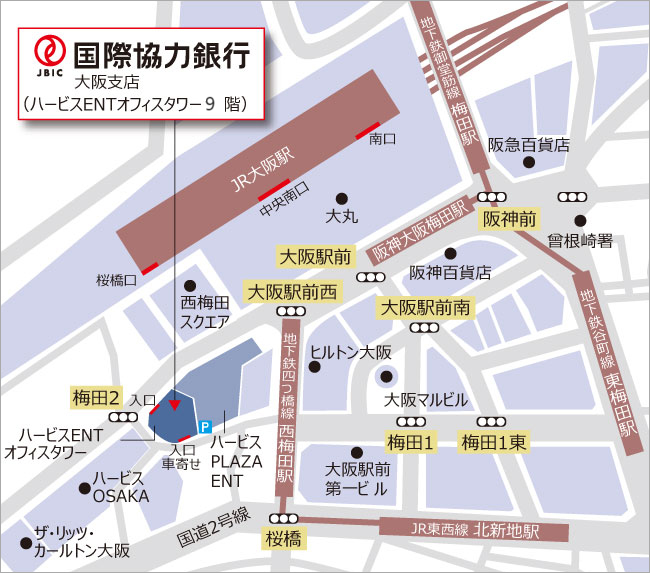 JR「大阪駅」桜橋口より 徒歩約2分JR東西線「北新地駅」西改札より 徒歩約4分阪神電鉄「大阪梅田駅」西改札より徒歩すぐ阪急電鉄「大阪梅田駅」より 徒歩約12分Osaka Metro四つ橋線「西梅田駅」北改札より 徒歩すぐOsaka Metro御堂筋線「梅田駅」南改札より 徒歩約5分Osaka Metro谷町線「東梅田駅」北改札より 徒歩約6分御社名御所属・部署御役職御芳名御連絡先TEL：E-mail:御社の企業区分大企業等　　・　　中堅・中小企業（注２）